Привлечение внимания учащихся средних (5-8-х) классов общеобразовательных организаций в детских лагерях (в летний период проведения мероприятий кампании) и в средних классах школ (в осенний период проведения мероприятий кампании):Сценарий ИП-мероприятий«Привлечение внимания учащихся средних (5-8-х) классов общеобразовательных организаций»Цель мероприятияФормирование установки у участников дорожного движения на безопасное поведение на дороге. Снижение рисков ДТП и ДДТТ при пересечении проезжей части в том числе по пешеходным переходам.  2. Задачи мероприятия1. Образовательные:Актуализировать знания участников дорожного движения о правилах безопасного поведения в населенном пункте и за его пределами;Сформировать необходимые знания о приемлемых и безопасных условиях, необходимых для перехода проезжей части дороги по пешеходному переходу;Пояснить ошибки участников дорожного движения, допускаемые при оценке условий на пешеходном переходе;Объяснить приоритет в оценке условий на пешеходном переходе для пешеходов и пояснить алгоритм действий. 2. Воспитательные:Содействовать формированию установки на безопасное поведение на дорогах;Сформировать ответственность за собственную жизнь;Обеспечить положительную мотивацию к правомерному безопасному поведению на дорогах.3. Развивающие:Способствовать развитию у участников дорожного движения навыков и умений наблюдения за дорожной обстановкой и способности к предвидению опасности в быстро меняющейся ситуации;Содействовать развитию умений применять полученные знания на практике. 3. Место проведения мероприятияОбщеобразовательные организации, организации отдыха и оздоровления детей. Требования к площадке и оснащению аудитории:Зал (спортивный или актовый) или учебный класс, ровное покрытие, без перепада высот для размещения оборудования. С количеством посадочных мест соответствующих количеству участников. Доступ к электричеству. Наличие освещения 4. График проведения мероприятийВ каждом городе проведения Кампании (летний период): 5 дней в неделю (понедельник - пятница).Детские лагеря: 5 занятий в день.Продолжительность мероприятия: 45 минутВ каждом городе проведения Кампании (осенний период): 5 дней в неделю (понедельник - пятница).Школы: 5 занятий в день.Продолжительность мероприятия: 45 минут  5. ПерсоналОдин ведущий. Одет в черную брендированную футболку или черную брендированную толстовку.Макеты промо-формы находятся в Приложении 4.Количество участников – не более 50 человек. Приветствуется участие родителей школьников, ответственных лиц от образовательных организаций.  6. Целевая аудиторияДети, учащиеся средних (5-8-х) классов общеобразовательных учреждений.Представление темы используются для организации занятий в средних классах общеобразовательных организаций. При проведении занятий необходимо учитывать как поведенческие особенности возрастной группы, так и способность освоения темы занятий.  7. ОборудованиеМакеты оборудования находятся в Приложении 4.Проектор – 1 шт.;Экран – 1шт.;Ноутбук с необходимым ПО* - 1 шт.;Шнуры соединительные – 1 шт.;Колонки – 1 шт.;Кликер – 1 шт.;Баланс-борд* - 2 шт.; Линейка для демонстрации реакции – 2 шт.; Карточки с пояснениями для ведущего; Модели автомобилей радиоуправляемые, масштаб 1/18 – 2 шт.; Карточки двухсторонние, двухцветные для проведения голосования – 50; Наушники строительные – 1 шт.; Балахон с большим капюшоном – 1 шт.; Зонт – 1 шт.; Сумка ручная – 1 шт.; Очки имитирующие тоннельное зрение – 1 шт.; Секундомер – 1 шт.; Маски животных – 6 шт.; Масштабная копия транспортного светофора – 1 шт. (масштаб ручной);Ролл ап. *ПО – программное обеспечение.*Баланс борд (англ. balance board) — тренажер, предназначенный для развития координации движений и умения поддерживать баланс тела на неустойчивой поверхности.  8. Раздаточные материалыЧехол для карт, линейка. По одной штуке каждого наименования для каждого участника занятий.  9. Механика проведения мероприятияЗанятие состоит из двух последовательных модулей, объединённых общей темой «Безопасность дорожного движения». Обучающая часть занятия проводится в формате семинара, и подразумевает максимальное вовлечение участников в процесс познания.Модуль №1 «Знакомство и вводный опрос»Модуль №2 «Учебно-демонстрационная часть»Описание модулей:Модуль №1Проведение контрольных мероприятий на знание и умение применять основные темы ПДД. (обезличенное)Участникам предлагается, за отведенное время ответить на 9 вопросов, описывающих ситуации пересечения путей или интересов различных участников дорожного движения. На поиск верного ответа к каждому вопросу отводится не более 5 секунд. По завершению ведущий возвращается к первому вопросу и совместно с участниками разбирает верные ответы, комментируя неверные. Справка: ответ осуществляется путем голосования карточками разного цвета. Красная – утверждение неверно, зеленая – верно. Время проведения: 10 минут.Модуль №2Обучающая часть занятия, проводится в учебно-демонстрационном режиме. Участники осваивают представленный материал и проходят демонстрационные активности. Важно добиться диалога между ведущим и аудиторией, используя информационную часть, приводя примеры, оперируя к жизненному опыту и интересам детей. Ведущий демонстрирует слайды, комментируя и поясняя следующие темы:Содержательная часть:Вводная часть;Правила Дорожного Движения - система взаимодействия всех участников дорожного движения;Правила Дорожного Движения. Где должен двигаться пешеход;Правила Дорожного Движения. Выбор места для пешеходного перехода проезжей части;Поиск мест для пешеходного перехода. Безопасные пешеходные переходы;Виды пешеходных переходов. И приоритет безопасности при выборе места перехода проезжей части дороги по пешеходному переходу;Действия на Регулируемом пешеходном переходе;Действия на не регулируемом пешеходном переходе. Понятие приоритета движения;Оценка безопасных условий при пешеходном переходе проезжей части дороги.Эксперимент №1 «Замеряем время необходимое пешеходу для преодоления одной полосы движения» перевод км/ч в м/сПример расчета времени, необходимого для оценки безопасных условий;Эксперимент №2 «оценка времени приближения автомобиля»Пример расчета времени, необходимого для оценки безопасных условий при пешеходном переходе многополосной дороги;Эксперимент №3 «Решение задачи пешехода»Необходимость соблюдения максимального скоростного режима. Экстренное торможение - результат ошибки одного из участников дорожного движения;Эксперимент №4. «Остановись, если сможешь»Система осмотра места пешеходного перехода. Налево – направо – налево;Сложность осмотра места пешеходного перехода на перекрестке, дополнительные условия;Предметы, ограничивающие обзор. И поведение вблизи мест остановок наземного транспорта;Эксперимент №5 «Неверное мышление – ограниченное зрение»Опасность отвлечения внимания;Эксперимент №6 «Опасность отвлечения внимания»Алгоритм поведения при переходе проезжей части дороги по пешеходному переходу;Необходимость использования светвозвращающих элементов;Ответы на вопросы;Время проведения: 35 минут.Содержание приложений:Приложение №1 содержит: Блок вопросов к модулю №1. Комментарии и пояснения к представленному материалу.Приложение № 2 содержит: Блок слайдов для демонстрации к модулю № 2Комментарии и пояснения к представленному материалу. Приложение №3 содержит: механику демонстрационных игр (экспериментов) и пояснения к ним.Приложение №4 содержит: макеты промо-формы и оборудования для проведения ИП-мероприятийПриложение №1 Блок вопросов к модулю №1Презентация находится в Дополнении № 1а.Комментарии и пояснения к представленному материалу.Утверждение №1Переход через проезжую часть дороги безопасен там, где не видно автомобилей или они очень далеко.Ответ: Неверно! (красная карточка)Пояснение: переходя проезжую часть дороги необходимо помнить, что водители ожидают Вашего появления только в местах специально предназначенных для этого – пешеходных переходах! Даже если автомобилей на видно или он далеко, он может ехать с большой скоростью по свободной дороге и внезапно быстро приблизиться. Поэтому самым безопасным местом для перехода проезжей части дороги может быть только подземный или надземный пешеходный переход или переход с транспортным и пешеходным светофором. Если Вы переходите проезжую часть дороги по нерегулируемому пешеходному переходу (Без пешеходного светофора) не теряйте бдительности, опасность может быть ближе, чем Вы ее ждете!Утверждение №2Чем быстрее умеешь бегать и лучше реакция, тем меньше времени необходимо на переход!Ответ: Неверно! (красная карточка)Пояснение: нельзя бегом перемещаться через дорогу. Можно не заметить приближающейся автомобиль и водитель может не среагировать на внезапно выбежавшего пешехода. Да и автомобиль значимо быстрее человека.Утверждение №3Подойдя к пешеходному переходу, где нет приближающихся автомобилей, всегда нужно остановиться, прислушаться, осмотреться, принять решение и лишь затем идти!Ответ: Верно! (Зеленая карточка)Пояснения: верный ответ! Так как машина может быть не сразу заметна, надо остановиться и прислушаться. Посмотреть налево, затем направо и снова налево и убедиться в отсутствии автомобиля и лишь после идти!Утверждение №4Пешеходу не обязательно знать ПДД, это обязанность водителя!Ответ: Неверно! (красная карточка)Пояснение: участниками дорожного движения являются и пешеходы, и водители, и пассажиры. Правила устанавливают порядок на дороге, и каждый участник должен подчиняться общим правилам.Утверждение №5На нерегулируемых пешеходных переходах (без пешеходного светофора) пешеходы могут выходить на проезжую только после того, как оценят расстояние до приближающихся транспортных средств, их скорость, и убедятся, что переход будет для них безопасен.Ответ: Верно! (Зеленая карточка)Пояснение: Пешеходный переход предоставляет право первоочередного движения пешеходу. Но реализовать это право пешеход может только убедившись в безопасности движения.Утверждение №6Кататься на велосипеде во дворе совершенно безопасно!Ответ: Неверно! (красная карточка)Пояснения: несмотря на то, что машины двигаются во дворе с небольшой скоростью, они совершенно неповоротливы при проезде в узких пространствах, и водитель следит не только за пешеходами, но и за возможностью проехать. Поэтому велосипедисты не должны терять бдительность даже во дворе.Утверждение №7Если пешеходу светит желтый сигнал светофора, он должен приготовиться!Ответ: Неверно! (красная карточка)Пояснение: на светофоре, регулирующем движение пешеходов, только два сигнала. Зеленый – разрешает движение. Красный – запрещает. Желтый сигнал только для водителей, он есть только на транспортном светофоре.Утверждение №8Выбирать лучше яркую расцветку одежды. А еще лучше – со световозвращающими элементами. Это не только красиво, но и безопасно, так как более заметно для водителя.Ответ: Верно! (Зеленая карточка)Пояснение: яркая одежда и наличие световозвращающих элементов позволяет водителю заметить пешехода на значительно большем расстоянии днем. А ночью до пяти раз превышающем дальность света фар. Что повышает безопасность всех участников дорожного движения.Утверждение №9Чем позже водитель увидит пешехода на пешеходном переходе, тем меньше шансов у него остановиться.Ответ: Верно! (Зеленая карточка)Пояснение: несмотря на то, что водитель знает о появлении о возможном появлении пешехода в зоне пешеходного перехода, он приступает к торможению только в момент обнаружения пешехода. Часто это происходит слишком поздно. Поэтому старайтесь выходить на пешеходный переход только после полной остановки автомобиля.Приложение № 2 Комментарии и пояснения к представленному материалу в модуле №2Презентация находится в Дополнении № 1б.Слайд №1Вводная часть:Ребята здравствуйте! Меня зовут … (Ведущий представляется участникам, рассказывает о себе и о том, из чего будет состоять сегодняшнее занятие). Сегодня мы затронули с вами сложную, но интересную тему. Многие из присутствующих самостоятельно передвигаются по городу. Родители доверяют вам право принимать взрослые и взвешенные решения. Одной из наиболее сложной тем является опасность дороги и выбора мест ее перехода. С одной стороны, кажется здесь все просто, привычно и понятно. Но другая сторона таит множество скрытых и неявных угроз. Множество взрослых, даже обладая жизненным опытом, ошибаются в решениях, касающихся перехода проезжей части дороги.Ребята, поднимите руки те, кто каждый день переходит самостоятельно проезжую часть? (Ожидаемый ответ: Все)Поднимите руки только те, кто всегда пользуется только пешеходным переходом? (Ожидаемый ответ: не менее половины)А теперь, поднимите руки те, кто уверен, что знает, как это правильно делать? (ожидаемый ответ: Все)Здорово, что в зале собрались не просто пешеходы, а эксперты, которые помогут мне раскрыть эту тему. Важно, что именно вы станете моими помощниками и сумеете донести свои верные знания до тех, кто не присутствует сегодня здесь.Давайте вместе с вами обсудим, насколько важно правильно вести себя на дороге, вспомним важные правила и покажем, что они возникли не зря и продиктованы физическими законами. Думаю, вам будет интересно, а многие узнают что-то новое. Слайд №2Содержательная часть: правила Дорожного Движения - система взаимодействия всех участников дорожного движения.Давайте вспомним, как должны взаимодействовать все участники дорожного движения. Представьте себе ситуацию, когда все водители и пешеходы принимают решение основываясь только на своем мнении.Пешеходы переходят дорогу где захотят, а водители намеренно разгоняются, не давая им прохода. Можно ли говорить о безопасности для всех участников дорожного движения в подобных условиях? (Ожидаемый ответ: нет)То есть, должны быть строго закреплены определенные договоренности о действиях участников дорожного движения, особенно в тех местах, где их интересы пересекаются.Скажите, откуда можно узнать об этих договоренностях? (Ожидаемый ответ: Правила Дорожного Движения)  Сейчас каждый из вас получит этот документ, и мы будем учиться с ним работать.Помощниками или учителями раздаются книги. Ребята, у Вас в руках основной закон, определяющий поведение водителей и пешеходов на дороге. Каждый участник дорожного движения, должен неукоснительно соблюдать эти правила. Есть правила отдельно касающиеся поведения водителей и пешеходов. Так как невозможно описать все ситуации в одной книге, они сформулированы в виде отдельных правил и поделены на разделы. И первым делом давайте найдем раздел в оглавлении, в котором прописаны наши договоренности с водителями (ждем некоторое время)Кто нашел 4 раздел «обязанности пешеходов», поднимите зеленые карточки!И самое первое правило говорит нам о том, где должен двигаться пешеход.4.1. Пешеходы должны двигаться по тротуарам, пешеходным дорожкам, велопешеходным дорожкам, а при их отсутствии - по обочинам. Пешеходы, перевозящие или переносящие громоздкие предметы, а также лица, передвигающиеся в инвалидных колясках, могут двигаться по краю проезжей части, если их движение по тротуарам или обочинам создает помехи для других пешеходов.При отсутствии тротуаров, пешеходных дорожек, велопешеходных дорожек или обочин, а также в случае невозможности двигаться по ним пешеходы могут двигаться по велосипедной дорожке или идти в один ряд по краю проезжей части (на дорогах с разделительной полосой - по внешнему краю проезжей части).При движении по краю проезжей части пешеходы должны идти навстречу движению транспортных средств. Лица, передвигающиеся в инвалидных колясках, ведущие мотоцикл, мопед, велосипед, в этих случаях должны следовать по ходу движения транспортных средств.При переходе дороги и движении по обочинам или краю проезжей части в темное время суток или в условиях недостаточной видимости пешеходам рекомендуется, а вне населенных пунктов пешеходы обязаны иметь при себе предметы со световозвращающими элементами и обеспечивать видимость этих предметов водителями транспортных средств.Слайд №3Пешеход может двигаться только: по тротуарам, пешеходным дорожкам, велопешеходным дорожкамТолько если нет вышеперечисленного:по обочинамПо проезжей части могут двигаться только: Пешеходы, перевозящие или переносящие громоздкие предметы, а также лица, передвигающиеся в инвалидных колясках, могут двигаться по краю проезжей части, если их движение по тротуарам или обочинам создает помехи для других пешеходов.При отсутствии тротуаров, пешеходных дорожек, велопешеходных дорожек или обочин, а также в случае невозможности двигаться по ним пешеходы могут двигаться по велосипедной дорожке или идти в один ряд по краю проезжей части (на дорогах с разделительной полосой - по внешнему краю проезжей части).В этой опасной ситуации пешеход должен быть максимально заметен для водителя:При переходе дороги и движении по обочинам или краю проезжей части в темное время суток или в условиях недостаточной видимости пешеходам рекомендуется, а вне населенных пунктов пешеходы обязаны иметь при себе предметы со световозвращающими элементами и обеспечивать видимость этих предметов водителями транспортных средств.Итак вопрос. Отвечаем, поднимая карточки. Если утверждение неверно, то красную. Если верно, то зеленую.Играть на проезжей части дороги можно, только если нет автомобилей!Ответ: Неверно! (красная карточка)Пояснение: Пешеход может выходить не проезжую часть дороги, только для ее перехода, в крайнем случае при отсутствии тротуаров и обочин двигаться по ней на встречу движению. Молодцы, ребята! Это верное мнение. Водитель не ждет на проезжей части пешехода! Дорога - не место для игр!Исполнение Правил Дорожного Движения дает возможность водителям понимать ваши действия и при необходимости заранее принимать решение о своих.Слайд №4Содержательная часть: правила дорожного движения. Выбор места для перехода проезжей части. Безопасные пешеходные переходы. Поиск мест для пешеходного перехода.Ребята, давайте вспомним, где пешеход может безопасно пересечь проезжую часть дороги. Быстрая викторина. Участники называют признаки пешеходных переходов, ведущий комментирует.Ребята, кто может рассказать признаки, по которым можно легко распознать пешеходный переход! (ответы принимаем по одному! Указывая рукой на участника, продемонстрировавшего желание ответить. Комментируем и уточняем ответы, важно собрать полный список признаков)Верные утверждения:Прямые (основные):«Зебра» – разметка обозначающая место пешеходного перехода. Комментарий: Впервые «зебра» как средство безопасности на дороге появилась в Великобритании. С середины 1930-х пешеходные переходы в Соединенном Королевстве выделялись с помощью металлических шпилек на поверхности дороги и фонарями Белиша (Belisha beacon). Они появились, когда в 1934 году британский министр транспорта лорд Хор-Белиша ( Leslie Hore-Belisha‎) распорядился поставить у дорог в местах пешеходных переходов полосатые столбы с оранжевыми фонарями наверху, и они были названы по фамилии министра.*Со временем название «зебра» утратило актуальность. Сейчас разметка обозначающая место пешеходного перехода представляет собой сочетание желтых и белых полос.*данные ВикипедииСветофор – требуем уточнения. Обратить внимание на разделение транспортного и пешеходного светофора.Комментарий: Первый светофор был установлен в Лондоне на перекрестке у здания Палаты общин в 1868 году. Он регулировал движение конных и самоходных экипажей, а также пешеходов.Дорожный знак «Пешеходный переход» – синий квадрат с белым треугольником внутри с изображением силуэта пешехода. Для лучшей заметности часто имеет желтую или оранжевую окантовку, которая способна отражать свет фар автомобилей. Это делает знаки еще более заметными. Комментарий: Можно встретить три вида этих знаков. Первый вид знаков обозначают места самого безопасного перехода – это подземные пешеходные переходы. На них изображен пешеход, спускающийся вниз по лестнице.	Второй – надземный. Обозначает место, не менее безопасное для перехода дороги. Ставится рядом с сооружениями, которые называются «Надземный пешеходный переход». Похож на первый, только пешеход, изображенный на знаке поднимается вверх.Третий, наиболее распространенный, – это наземный. Найти его можно как рядом со светофором, так и отдельно от него, но всегда рядом с разметкой «Пешеходный переход». На нем изображен пешеход, идущий через проезжую часть по пешеходному переходу.Важно не терять темп опроса, ведущий подбадривает участников.Косвенные:«Лежачий полицейский» (искусственная неровность) – препятствие на пути автомобилей, заставляющее водителей снизить скорость.Знаки ограничения максимальной скорости – круглые белые знаки с красной окантовкой и значением максимально допустимой скорости.Комментарий: знаки ограничения скорости – это предупреждение водителю о приближении к сложному, а порой опасному месту. Водители обязаны следовать указаниям знаков и снижать скорость. Такие знаки можно встретить в том числе перед местом организованного пешеходного перехода.Освещение – в ночное время для улучшения обзора места перехода имеют собственную подсветку.  Или обустраиваются в освещенных местах. Коротким перечислением:ТерриториальныеПримыкание пешеходных дорожек к проезжей частиПлощадки ожидания возле мест организованных пешеходных переходовОтсутствие препятствий (искусственных сооружений) на проезжей частиОстановки общественного транспортаШколыПерекресткиПредложенное участникамиЗдорово, ребята! В нашей аудитории действительно собрались эксперты!Давайте вновь обратимся к правилам!Содержательная часть: виды пешеходных переходов и приоритет безопасности при их использовании.4.3. Пешеходы должны переходить дорогу по пешеходным переходам, в том числе по подземным и надземным, а при их отсутствии - на перекрестках по линии тротуаров или обочин.На регулируемом перекрестке допускается переходить проезжую часть между противоположными углами перекрестка (по диагонали) только при наличии разметки 1.14.1  или 1.14.2 , обозначающей такой пешеходный переход...При отсутствии в зоне видимости пешеходного перехода или перекрестка разрешается переходить дорогу под прямым углом к краю проезжей части на участках без разделительной полосы и ограждений там, где она хорошо просматривается в обе стороны.Требования настоящего пункта не распространяются на велосипедные зоны.Этот пункт дает самый важный ответ. Пешеходы должны переходить проезжую часть только:По подземным и надземным пешеходным переходам;По регулируемым и нерегулируемым пешеходным переходам;На перекрестках по линии тротуаров или обочин;По проезжей части, только в случае отсутствия в зоне видимости пешеходных переходов.Итак, вопрос. Отвечаем, поднимая карточки. Если утверждение неверно, то красную. Если верно, то зеленую.Если в зоне видимости есть пешеходный переход, но идти до него далеко, то можно, не создавая помех автомобилям, перейти проезжую часть дороги. Быстренько!Ответ: Неверно! (красная карточка)Пояснение: Пешеход должен пересекать проезжую часть дороги по пешеходному переходу. И только в его отсутствие – вне пешеходного перехода.  «Далеко» – не оправдание!Слайд №5Самый безопасный способ пересечения дороги — это движение по пешеходному переходу, не имеющему пересечений с движением автомобилей (под проезжей часть и над ней). Такие пешеходные переходы всегда есть у метро или магистралей. Там, где есть искусственные сооружения, ограничивающие доступ пешеходов на проезжую часть. Как правило, это скоростные дороги. Переходить их по проезжей части недопустимо!При отсутствии таких пешеходных переходов ищем наземный, организованный пешеходный переход. Переход в таких местах требует внимания и знаний для безопасного использования.Слайд №6Содержательная часть: регулируемый пешеходный переходПешеходный переход с пешеходным светофором  – это регулируемый пешеходный переход. Удобство таких пешеходных переходов в том, что светофор дает право движения по очереди, сначала одним, затем другим участникам дорожного движения. Ребята, обратите внимание, что у водителей и пешеходов разные светофоры! У водителей он с тремя сигналами, а у пешеходов – с двумя. Красным и зеленым! Самый опасный момент – это смена сигналов с запрещающего на разрешающий. Казалось бы, можно идти! Но надо помнить, что все водители должны успеть остановиться. Пока этого не произошло, пешеход в опасности. Экспертов всегда можно отличить среди пешеходов!Задержитесь всего на секунду перед выходом на проезжую часть, это позволит водителям остановиться, а вам оценить обстановку.И конечно ни в коем случае не пытайтесь перебежать проезжую часть на последние секунды зеленого сигнала. Если вы ошиблись в оценке ситуации, это грозит большими неприятностями. Расчет простой. Если Вам предстоит преодолеть всего две полосы, то вам потребуется не меньше восьми секунд. То есть на каждую полосу примерно по четыре секунды. Ребята, кто может ответить, сколько времени необходимо пешеходу для преодоления четырех полос движения? (Ожидаемые ответы: не менее 16 секунд)Содержательная часть: действия на нерегулируемом пешеходном переходе. Понятие приоритета движения.Если не удалось найти пешеходный светофор, то ищем пешеходный переход без светофора. Такие пешеходные переходы называются нерегулируемыми. Слайд №7Если нет пешеходного перехода с пешеходным светофором, тогда мы ищем нерегулируемый пешеходный переход. В отличие от регулируемого там не будет светофора, который сдерживает попеременно одних участников дорожного движения и допускает других. Здесь, ребята, все зависит от ваших знаний и внимательности!Коллеги! (намеренно обращаемся в аудиторию) Давайте разберемся в этой непростой ситуации.Задача №1:Итак, вопрос. Ребята, скажите, у кого есть преимущество в движении через нерегулируемый пешеходный переход? То есть, кто должен уступить дорогу. Если водитель, то поднимите зеленые карточки.  Если пешеход – красные. Ответ: зеленая карточка (ведущий не должен игнорировать иные ответы. Стоит обсудить мнения отличные от общего)Давайте искать верный ответ в Правилах Дорожного Движения. Так как мы обсуждаем пешеходный переход и на нем взаимодействуют водители и пешеходы, нам потребуются два раздела.Ответ, касающийся водителей, мы найдем в разделе 14 «Пешеходные переходы и места остановок маршрутных транспортных средств» прямо в первом пункте. Ждем, даем время найти.14.1. Водитель транспортного средства, приближающегося к нерегулируемому пешеходному переходу **, обязан уступить дорогу пешеходам, переходящим дорогу или вступившим на проезжую часть (трамвайные пути) для осуществления перехода.** Понятия регулируемого и нерегулируемого пешеходного перехода аналогичны понятиям регулируемого и нерегулируемого перекрестка, установленным в пункте 13.3 Правил.Вот, казалось бы, и весь ответ! Но не все так просто. Давайте поймем, как должен действовать пешеход при переходе дороги по нерегулируемому пешеходному переходу?Ответ, касающийся пешеходов, мы найдем в разделе 4 «Обязанности пешеходов». В пятом пункте.4.5. На нерегулируемых пешеходных переходах пешеходы могут выходить на проезжую часть (трамвайные пути) после того, как оценят расстояние до приближающихся транспортных средств, их скорость и убедятся, что переход будет для них безопасен. При переходе дороги вне пешеходного перехода пешеходы, кроме того, не должны создавать помех для движения транспортных средств и выходить из-за стоящего транспортного средства или иного препятствия, ограничивающего обзорность, не убедившись в отсутствии приближающихся транспортных средств.И вот здесь нас ждут сложности. Слайд №8Содержательная часть: оценка безопасных условий при переходе проезжей части дороги.Из ПДД РФ: На нерегулируемых пешеходных переходах пешеходы могут выходить на проезжую часть (трамвайные пути) после того, как оценят расстояние до приближающихся транспортных средств, их скорость и убедятся, что переход будет для них безопасен.Это значит, что до того, как выйти на проезжую часть, пешеход должен оценить удаленность автомобиля и его скорость.Задача №2:Итак, вопрос. Ребята, скажите, можно ли считать безопасным условием для перехода проезжей части дороги только большую удаленность автомобиля от места пешеходного перехода? Если да, то поднимите зеленую карточку. Если нет, то красную.Ответ: Нет (красная карточка) (ведущий не должен игнорировать иные ответы. Стоит обсудить мнения отличные от общего)Давайте вспомним, что объединяет скорость и расстояние? Конечно же, время. Это соотношение расстояния и скорости. Другими словами, нам необходимо понять, достаточно ли у нас времени на пересечение всей проезжей части. Давайте вместе посчитаем, сколько времени необходимо для пересечения проезжей части дороги?Эксперимент №1 «Замеряем время необходимое пешеходу для преодоления одной полосы движения»Давайте сравним скорость движения пешехода и автомобиля. Мы выяснили, что скорость пешехода, идущего в среднем темпе, составляет примерно 1.4 м/с. То есть, за 1 секунду пешеход преодолевает не более полутора метров.  Автомобиль движется значительно быстрее. При разрешенной максимальной скорости в 60 км/ч, за одну (ту же самую) секунду автомобиль преодолеет 16.6 метров. То есть автомобиль движется быстрее пешехода примерно в 11 раз! Для того чтоб они не встретились в одной полосе, автомобиль должен быть в 11 раз дальше, и это при условии перехода всего одной полосы.Давайте разделим дорогу на две части. Ближайшие автомобили будут приближаться к нам с левой стороны. С них мы и начнем.Слайд №9Содержательная часть: пример расчета времени, необходимого для оценки безопасных условий.Мы знаем, что от середины проезжей части дороги нас отделяет полоса шириной три метра, и для ее пересечения нам потребуется не менее 2,5 секунд. Давайте округлим до 4 секунд, потому что мы должны пройти эту полосу раньше, чем автомобиль успеет к нам приблизиться. Давайте определим расстояние до приближающегося автомобиля. Для этого мы должны его скорость (16.6 м/с) умножить на количество секунд, необходимых нам для перехода дороги. Результат - почти 67 метров! Но оценивать расстояние всегда очень трудно. Поэтому предлагаю вернуться ко времени.У многих из вас всегда при себе наручные часы. Обратите внимание на секундную стрелку. Давайте сосредоточимся на цифре 12. И попробуем посчитать время, необходимое автомобилю на приближение.Эксперимент №2 «Оценка времени приближения автомобиля»Содержательная часть: пример расчета времени, необходимого для оценки безопасных условий при переходе многополосной дорогиМы научились считать время приближения автомобиля. Это можно сделать и в реальных условиях. Подойдите к пешеходному переходу, займите такую позицию, чтобы, с одной стороны, видеть проезжую часть, с другой – находиться на безопасном расстоянии от проезжей части.Заметив самый быстрый и ближайший к Вам автомобиль, запомните место, где вы его увидели.  И в этот момент посмотрите на секундную стрелку. Как только автомобиль проедет мимо вас, вы определите минимальное расстояние, на которое должна быть удалена автомашина.Но вот незадача. Мы посчитали только одну полосу, а если их несколько?  Тогда давайте посчитаем следующую:До середины пути 6 метров, их мы преодолеем за 8 секунд (в два раза больше). Вопрос: на каком удалении от пешеходного перехода должен быть автомобиль для безопасного перехода дороги?Ответ сложный: 16.6 (60 км/ч) * 8 = 133 метра. (при округлении)Ответ простой: 67 м * 2 = 134 метра (при округлении)Ребята, обратите внимание, что чем дальше путь через проезжую часть, тем дальше от вас должен быть автомобиль. Вы, наверное, наблюдали такие ситуации, когда некоторые пешеходы очень быстро перебегают через дорогу, считая при этом, что всё будет в порядке. Другие, наоборот, терпеливо ждут, пока вообще не будет ни одной машины. Но это бывает так редко, что можно простоять несколько часов в ожидании момента, когда можно будет пересечь проезжую часть. Что же делать? Как правильно и безопасно перейти дорогу?Эксперимент №3 «Решение задачи пешехода»Слайд №10Но все же давайте вернемся к Правилам Дорожного Движения. Ведь там сказано, что пешеход имеет право перейти проезжую часть дороги по нерегулируемому пешеходному переходу первым! Значит ли это что водитель должен суметь любым путем остановить машину перед пешеходом? Если да, то поднимите зеленую карточку.  Если нет, то красную.Ответ: Нет. (красная карточка) Обратить внимание на постановку вопроса (на слово «суметь»)Водитель на самом деле должен быть готов к появлению пешехода на пешеходном переходе и заранее сбрасывать скорость. Для его предупреждения существуют знаки, предупреждающие о приближении к месту организованного пешеходного перехода. Более того, при приближении к этим местам дополнительно могут устанавливаться знаки ограничения максимальной скорости. На которых изображена цифра максимально допустимой скорости.Ребята, скажите, можно ли ехать быстрее скорости обозначенной знаком дорожного движения? Если да, то поднимите зеленую карточку. Если нет, то красную.Ответ: Нет (красная карточка). Знаки предупреждаюm о максимально разрешенной скорости!К сожалению, водитель реагирует только на появление пешехода на пешеходном переходе и часто просто не успевает остановиться. Поэтому основная задача всех участников дорожного движения – это обеспечение собственной безопасности.В ситуации с пешеходом на пешеходном переходе, водитель предпримет все меры для того, чтоб спасти жизнь пешехода, вплоть до экстренного торможения. Слайд №11Содержательная часть: необходимость соблюдения максимального скоростного режима. Экстренное торможение - результат ошибки одного из участников дорожного движения.Экстренное торможение — торможение, применяемое для остановки транспортного средства, при критических ситуациях, связанных с дефицитом времени (избытком скорости) и расстояния.Причиной применения крайней меры может быть как ошибка со стороны водителя, так и неоднозначное поведение пешеходов. Это прием позволяет в некоторых случаях снизить тяжесть последствий этой ошибки, но не всегда позволит их избежать. Применяя данный прием, водитель идет на крайние меры, не задумываясь при этом о последствии этих действий для других участников дорожного движения. Бывает, что водитель теряет управление над автомобилем, последствия этого понятны, а их тяжесть — нет. Например, водитель сумел остановиться прямо перед незадачливым пешеходом, а автомобили, идущие следом, нет.Экстренное торможение всегда сопровождается характерным скрежетом шин о проезжую часть. Громкость этого звука зависит от покрытия проезжей части. Так, экстренное торможение на сухом асфальте всегда сопровождается громким звуком, а торможение на льду или снегу более тихим. Но этот звук всегда выделяется на фоне привычных. И, даже если он тихий, это всегда обращает на внимание на резко тормозящий автомобиль. Поэтому перед выходом на проезжую часть, внимательно вслушайтесь. Это позволит раньше заметить машину.Эксперимент №4. «Остановись, если сможешь»
Мы увидели, что очень сложно спрогнозировать место остановки автомобиля, водитель которого применил экстренное торможение. Ребята, скажите, какое условие объединяло все удачные попытки остановиться?(Ожидаемый ответ: Запас места)  То есть, если места мало, то любые действия водителя не позволят ему остановить автомобиль. Перед выходом на пешеходный переход, обязательно необходимо убедиться в его безопасности. Пример нашего расчета позволит проверить безопасность ситуации, но единственно верное решение – это дождаться полной остановки автомобиля и лишь затем выходить на проезжую часть. Поэтому перед выходом на пешеходный переход обязательно остановитесь. Даже если, на первый взгляд, проезжая часть свободна.Мы много говорили об удаленности автомобиля, но при этом одним из основополагающих факторов является скорость его приближения. Подходя к месту перехода проезжей части, важно помнить, что удаленность – не единственный фактор. Слайд №12Содержательная часть: осмотр места пешеходного перехода: налево – направо – налево.В нашей стране принято правостороннее движение, поэтому ближайший к нам автомобиль приблизится с левой стороны. Затем с правой. Перед тем как выйти на проезжую часть, пешеход должен посмотреть сначала налево и оценить условия, затем направо и вновь налево!Слева мы увидели автомобиль, приближающийся к месту нашего перехода. Он был на достаточно безопасном расстоянии. Затем посмотрели направо, также обнаружив автомобиль на большом удалении. И, казалось бы, можно спокойно переходить, но необходимо понимать, что кроме удаленности также важна и скорость приближающегося автомобиля. Даже если автомобиль был далеко, но ехал быстро, то ему необходимо очень немного времени для преодоления этого расстояния. И пока мы отвернулись, чтобы проверить автомобиль с правой стороны, автомобиль слева приблизился. Поэтому перед выходом на проезжую часть необходимо ещё раз посмотреть налево.И оценивая разницу его положений можно получить понимание о его скорости. Осмотр проезжей части необходимо проводить до выхода на нее. Ребята, попробуйте комментировать вслух свои рассуждения, это позволит не только быстрее запомнить безопасные условия, но и даст возможность сосредоточиться на них.Содержательная часть: сложность осмотра места перехода на перекрестке, дополнительные условия.Мы привыкли оценивать ситуацию по сторонам от себя и не привыкли к тому, что автомобили могут менять направление движения в месте пешеходного перехода. Поэтому самым сложным местом для перехода остается пересечение проезжих частей дорог, включая перекрестки.Оценка начинается со стороны ближайшей опасности, то есть слева. И даже если автомобиль значимо удален, это не единственная опасность с этой стороны. Например, развернувшийся автомобиль на перекрестке станет сюрпризом для пешехода. Но если этот маневр пешеход в состоянии отследить, то появление автомобиля со стороны спины будет еще более опасным.Выбирая местом перехода дороги пересечение проезжих частей обязательно необходимо посмотреть назад.  Слайд №13Содержательная часть: предметы, ограничивающие обзор. И поведение вблизи мест остановок наземного транспорта.Осматривая место перехода проезжей части дороги, обязательно обращайте внимание на предметы, ограничивающие видимость, и на наличие освещения. Еще раз напомню о том, что если в зоне видимости пешеходный переход, идти можно лишь там!Чем раньше водитель способен вас заметить, тем больше шансов, что решение водителем будет принято своевременное и правильное. Ребята, назовите объекты, которые могут скрыть вас от водителя и автомобиль от вас?Ожидаемые ответы: Предметы, ограничивающие видимость, опасные элементы дороги:припаркованные автомобили;деревья, кусты и ограждения (зимой – валы снега);здания, строения, сооружения, арки, ворота, из которых могут выезжать автомобили;рекламные щиты;остановки общественного транспорта, трамвайные пути;ремонт дороги.В случае, если вас трудно обнаружить, старайтесь максимально проявить свое присутствие и занимайте позицию с учетом возможности обнаружить вас как можно раньше. Большие автомобили – большие проблемы.Ребята, помните ли вы, с какой стороны необходимо обходить автобус, выйдя из него? Ожидаемый ответ: Сзади.Нельзя обходить автобус. Необходимо дождаться, пока он уедет, и лишь затем выполнить переход. Даже если вы обходите его сзади, левая сторона просматривается хорошо, а правая — не очень. И если вы выйдете на дорогу до отъезда автобуса, есть шанс остаться посреди полосы или дороги, когда он уедет.Стремясь успеть к автобусу, пешеходы, сосредотачивая на нем все внимание, часто становятся виновниками и жертвами в ДТП. Задумайтесь, следует ли выигрывать минуты, имея потенциальную возможность потерять жизнь или здоровье?Также пешеходы забывают, что у автомобиля есть слепые зоны, которые водитель не видит. Их наличие связано с геометрическими особенностями. Хуже всего водители больших автомобилей видят переднюю правую сторону. Если вам предстоит перейти дорогу перед грузовиком или автобусом, старайтесь делать это как можно дальше от него. Более того, эта же машина скрывает ваше появление для других автомобилей. Выбирайте места для перехода вне поворотов, изгибов, с хорошей освещенностью.Слайд №14Избегайте вещей, способных ограничить обзор. Снимите капюшон: при повороте головы он сильно ограничит возможности осмотра, и вместо дороги станут видны лишь его края. Столь же опасны очки с крупными дужками, большие головные уборы, зонты.Кого из нас не увлекала музыка? Наушники погружают мир музыки, полностью изолируя внимание человека. Это особенно опасно!Давайте проведем эксперимент. Представим себе образ пешехода, совершившего все вышеперечисленные ошибки.Эксперимент №5 «Неверное мышление – ограниченное зрение»Ребята, скажите какие эмоции и мысли вызывает пешеход, который не видит и не слышит, отдавая свою жизнь в руки остальных.Такие предметы, как наушники и мобильный телефон, сильно отвлекают пешехода от реальной опасности. Простой эксперимент: не думайте о белой обезьяне … у кого получилось? Тем же эффектом обладает и телефон: человек сосредотачивается на разговоре, переключая внимание с дороги на беседу.  Мобильный телефон ограничивает зону осмотра.Как водитель, могу сказать, что, пожалуй, отвлеченное внимание – один из самых раздражающих факторов в поведении пешеходов. Выход на дорогу нужно рассматривать как экстремальную ситуацию, а сейчас очень многие выходят на пешеходный переход, глядя в экран мобильного телефона, слушая музыку, отправляя смс, общаясь в социальных сетях, иногда даже читая книгу! И всё! Человек находится в своем мире, вероятность того, что он не увидит опасность, не услышит сигналящего ему водителя, стремится к 100%.Все это может стать причиной роковой ошибки для пешехода. Не используйте отвлекающие предметы при переходе дороги.Содержательная часть: опасность отвлечения вниманияЭксперимент №6 «Опасность отвлечения внимания»Слайд №15Мы выяснили, как важно соблюдать Правила Дорожного Движения! В своде этих правил можно найти множество ответов на вопрос о действиях в сложной ситуации.Но давайте представим, что один из участников нарушает правила дорожного движения. Это крайне опасная ситуация. Например, ваш сверстник при наличии пешеходного перехода идет по проезжей части дороги. И хуже того, еще слушает музыку в наушниках! Скажите он действует так по незнанию или намеренно? Ожидаемый ответ:  по незнанию.Скажите, а почему он так поступает?Ожидаемый ответ: Спешит, экономит время, лень…Другими словами, ему выгодно поступать неверно?Ожидаемый ответ: ДаДавайте оценим эту выгоду. По вашему мнению, сколько времени он сможет сэкономить?Ожидаемый ответ: Минуты.А что, он потеряет если ситуация пойдет не по плану? Ожидаемый ответ: Жизнь, здоровье, время… Стоят ли эти потери трех – пяти или даже десяти минут времени?Ожидаемый ответ: НЕТ!Заключение: Коллеги! Мы сегодня здорово потрудились! Давайте подведем итоги!Как должен вести себя пешеход при переходе проезжей части?Слайд № 16Содержательная часть: алгоритм поведения при переходе проезжей части дороги.В первую очередь, необходимо понимание, что переход проезжей части дороги — это опасный процесс, который требует внимания и собранности от всех участников дорожного движения.Во вторую очередь, не забывать, что соблюдение Правил Дорожного Движения, дает возможность понять друг друга всем участникам этого непростого процесса движения.В-третьих, перед переходом дороги всегда важно остановиться, прислушаться, посмотреть налево, направо и вновь налево, оценив ситуацию.В-четвертых, обдумать условия безопасные для вашего перехода. И лишь затем идти.Снимаем капюшон, наушники, убираем телефон. Если пешеходный переход регулируемый, ждем разрешающего сигнала пешеходного светофора. По включению зеленого разрешающего сигнала пешеходного светофора ― убеждаемся, что все автомобили остановились. По прямой спокойно пересекаем проезжую часть, не забывая посмотреть налево, направо, налево. Если пешеходный переход нерегулируемый ― смотрим налево, затем направо и снова налево, чтобы оценить скорость движения транспортных средств и расстояние до них; убеждаемся, что нас заметили; если проезжая часть с двумя полосами движения ― убеждаемся, что и другие водители нас видят и тоже пропускают, затем ― по прямой спокойно пересекаем проезжую часть.Слайд №17Содержательная часть: необходимость использования световозвращающих элементов.И напоследок. Важно всегда быть видимым для водителей и обеспечить им возможность видеть себя. Чтобы быть заметнее на дороге, следует использовать световозвращающие элементы, тем более, что цвета нашей одежды, как правило, не выделяются в темное время суток. Наличие у вас на одежде световозвращающих элементов или аксессуаров (наклеек, браслетов, брелоков и пр.) сделает вас видимым для водителя.Обязательно световозвращающие элементы нужно использовать в темное время суток. Расположение их имеет значение. Виднее всего эти элементы на ногах в районе щиколоток, икр, на рукавах. Вообще, чем больше таких элементов, тем лучше вас видно водителю. А чем раньше вас заметят, тем с большей вероятностью вы в безопасности.Будьте внимательнее друг к другу, и помните за рулем стальных машин – живые люди. Цена совершенной ошибки будет зависеть от того, насколько участники дорожного движения готовы к возможности ее свершения. Главное правило на дороге – БУДЬ ЗАМЕТЕН И ПОНЯТЕН.Слайд №18Мы делаем многое. Но самое главное, мы собираем союзников. Которые помогают донести наши экспертные знания до целевой аудитории. Я надеюсь мы нашли союзников среди Вас.Так ли это, ребята? Если да, то поднимите зеленую карточку. Если нет, то красную.Спасибо Всем! Берегите себя!Время проведения: 35 минут.Приложение №3 Механика демонстрационных игр и краткими пояснениями к нимВ модуле №2 предусмотрено проведение демонстрационных игр (экспериментов) с вовлечением детей из числа присутствующих на мероприятии. Участие в играх строго на добровольной основе. Участники должны меняться. Для каждой активности своя группа. Так как игры являются демонстрационным материалом, место проведения стоит выбирать доступное для видения всех присутствующих. В случае невозможности выбора, соответствующего этим условиям необходимо собрать присутствующих непосредственно вокруг места проведения.В модуле №2 предусмотрено проведение шести демонстрационных игр. Эксперименты:№1 «Замеряем время необходимое пешеходу для преодоления одной полосы движения. Изучаем легкий способ перевода км/ч в м/с» №2  «Оценка времени приближения автомобиля»№3  «Решение задачи пешехода»№4. «Остановись, если сможешь»№5  «Неверное мышление – ограниченное зрение»№6  «Опасность отвлечения внимания»№1 «Замеряем время необходимое пешеходу для преодоления одной полосы движения. Изучаем легкий способ перевода км/ч в м/с» Схема локации: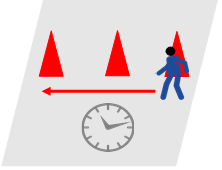 Цель:Научить детей оперировать понятиями расстояние, скорость, время. Механика:Ведущий ставит три конуса на равном, трехметровом расстоянии в одну линию. Утверждая, что это расстояние равно длине пешеходного перехода на проезжей части двухполосной дороги. Затем просит участников воспользоваться секундной стрелкой своих часов и замерить время необходимое пешеходу для преодоления этого расстояния. Сначала замеряется время пересечения одной полосы, затем двух. В процессе выполнения Ведущий сопровождает свои действия счетом в слух, демонстрируя время. Пройдя половину пути (до 1 конуса) он обозначает время примерно в 2 - 3 секунды. И поясняет, что человек при спокойном темпе преодолел за 2 - 3 секунды примерно 3 метра пути. Автомобиль имеет большую скорость, значит он поедет большее расстояние за то же время. Для того чтоб разминуться с автомобилем, время необходимое пешеходу должно быть меньше времени на приближения автомобиля. Поясняет переход от километров в час к метрам в секунду ((км/ч) /3.6 = м/с) Считает совместно с участниками скорость пешехода, исходя из его скорости примерно 4 – 5 км/ч и автомобиля при скорости 60 км/ч. Сравнивает путь, преодолеваемый пешеходом и автомобилем за одинаковое время. Демонстрирует разницу.№2  «Оценка времени приближения автомобиля»Схема локации: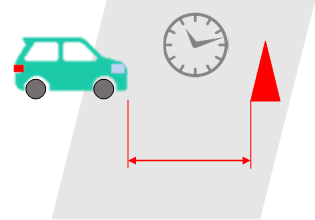 Цель:Соотнести в понимании детей понятие удаленность и время.Механика:Представим, что конус находится в месте пешеходного перехода. Задача участников установить модель автомобиля на удалении от конуса, которое он преодолеет за 4 секунды. Выставляем модель автомобиля на небольшом расстоянии от конусов. И просим участников замерить время приближения к створу из конусов. Считать предлагаем вслух (лучше хором).Увеличиваем расстояние. Повторяем до те пор пока не получим значение 4 секунды.Справка:Важно обратить внимание детей на небольшую скорость модели автомобиля.№3  «Решение задачи пешехода»Схема локации: Слайд.Цель:Научить детей системе расчета приемлемо безопасных условий для перехода проезжей части. Механика:Приглашаем 2-3 детей, принять участие в решении задачи. На слайде демонстрируется четырех полосная дорога. И нерегулируемый пешеходный переход. Задача рассчитать Время, затрачиваемое пешеходом на преодоление каждой полосы и расстояние удаления автомобилей от мест пешеходного перехода.  Справка:Рассчитать предстоит значения только для первой полосы, затем значения будут удваиваться.№4. «Остановись, если сможешь»Схема локации: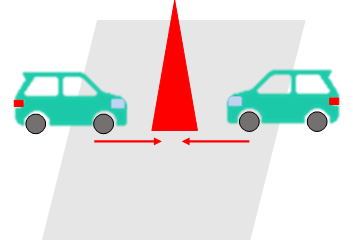 Цель:Продемонстрировать участникам невозможность прогнозирования экстренного тормозного пути автомобиля. Необходимость перевода взгляда для полноценного осмотра проезжей части.Механика: Ведущий просит выйти из зала двух человек. С помощью радиоуправляемых машинок демонстрирует непредсказуемость экстренного торможения. Устанавливаем один конус (или небольшой макет пешехода) на пути следования модели. Просим участников набрать максимальную скорость, которую они смогут погасить и остановиться перед конусом. Усложнение задачи, остановиться, как можно ближе к препятствию, но его не задеть. Повторяем дважды. Затем тот же эксперимент повторяем с вторым участником. Справка:Невыполнимость поставленной задачи докажет опасность ситуации приводящих к экстренному торможению. Так же разбираются условия, при которых водитель применяет экстренное торможение. Необходимость нескольких попыток и привлечения более одного участника, обусловлена целями статистического доказательства.№5  «Неверное мышление – ограниченное зрение»Схема локации: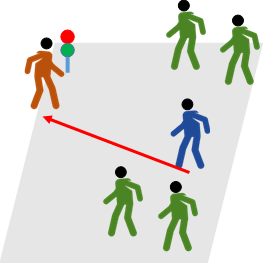 Цель:Продемонстрировать участникам опасность мест с ограниченной ведомостью, а также предметов, ограничивающих возможности осмотра.Механика:Ведущий предлагает выйти на сцену 5 человек. Одному из участников надевают наушники, балахон, зонт, тяжелую сумку, и очки имитирующие тоннельное зрение. По просьбе ведущего, на зеленый свет ему необходимо преодолеть расстояние по прямой. Равной длиннее пешеходного перехода.Оставшиеся участники располагаются с двух сторон от его маршрута. У них приготовлены маски зверей. По мере приближения к ним, участники одевают маски начиная изображать поведение этих животных. После завершения перехода участник снимает реквизит, его задача назвать все необычные ситуации, произошедшие с ним на пешеходном переходе.Справка:На данном игровом мероприятии, путем демонстрации мы доказываем всем участникам, необходимость переводить взгляд в поисках опасности и не использовать предметы ограничивающие возможности восприятия.№6. «Опасность отвлечения внимания»Игра с баланс-бордом и телефоном.Схема локации: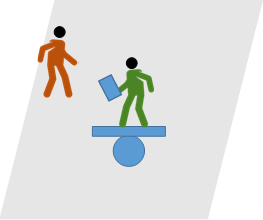 Цель:Продемонстрировать детям опасность отвлечения внимания как водителя, так и пешехода.Механика:Ведущий просит выйти из зала двух человек. Задача первого удержать равновесие на баланс-борде, с телефоном в руках. Задача второго, задавать вопросы из таблицы умножения, отвлекая первого.Справка:Человек не может эффективно и одновременно решать несколько задач с подключением к ним внимания. Реакционные возможности сильно снижаются.Приложение №4Макеты промо-формы и оборудования для проведения ИП-мероприятийПромо-форма для персонала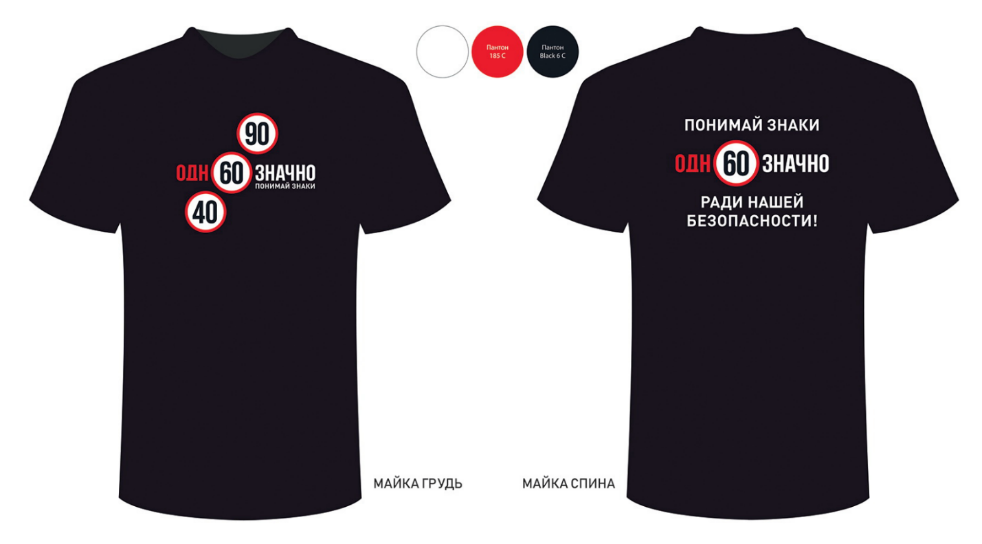 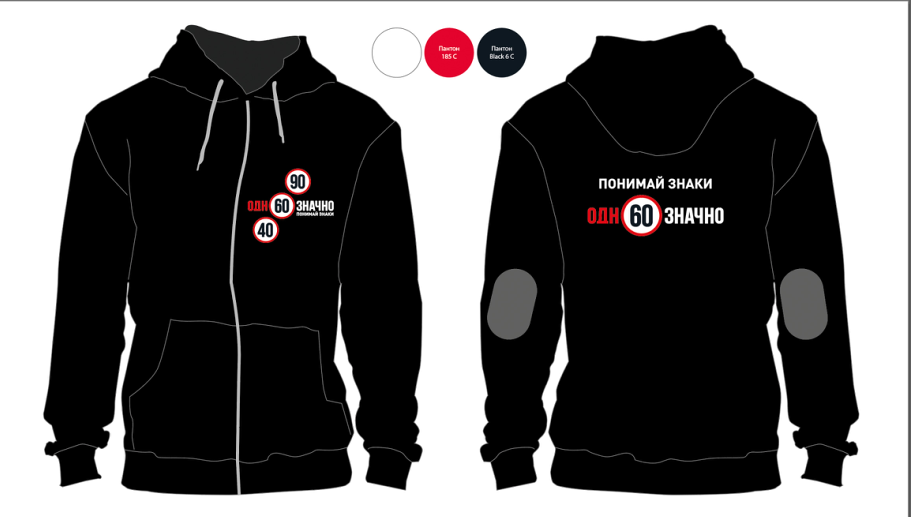 Ролл-ап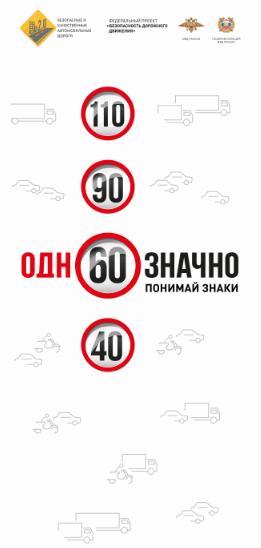 